100. YIL ATATÜRK İLKOKULU DEĞERLERİ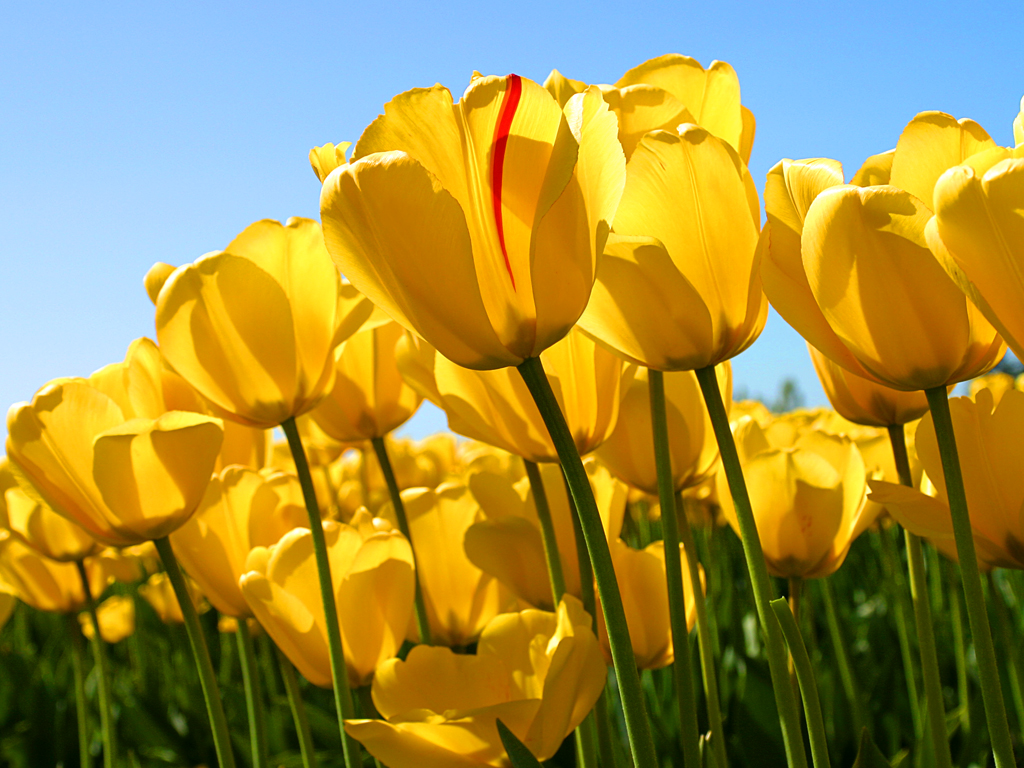 GülümseyenVefalıFedakarKurallara UyanTemizliği SevenFırsat TanıyanMisafirperverNazikÖfkesini Kontrol EdenMerhametliDoğru SöyleyenÇalışkanAdilİnançlıAhlaklıYardımseverVatanını SevenMilli ve Manevi Değerlere SahipGençleri Ülkemizin Geleceği İçin Yetiştiriyoruz